К  обобщающему уроку окружающего мира по теме «Наша планета – Земля» во 2 «В» классе был организован проект «Всемирная выставка». Учащиеся готовили экспонаты, привезённые из разных стран, информацию об этих странах. На уроке на карту мира каждый выступающий клеил стикер с названием посещённой страны, выставлял экспонат и презентовал эту страну. География посещений оказалась обширной, наши ученики любят путешествовать.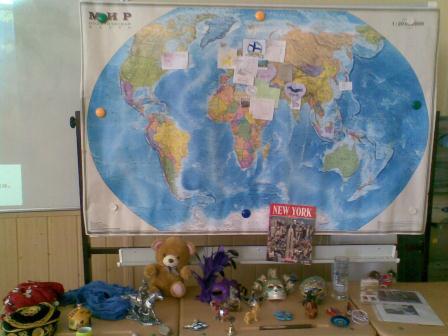 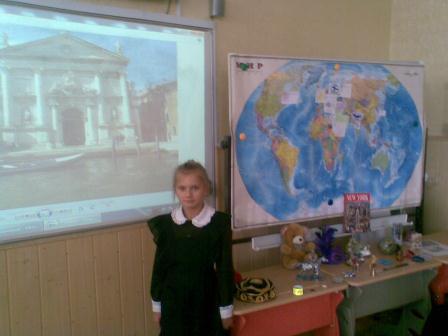 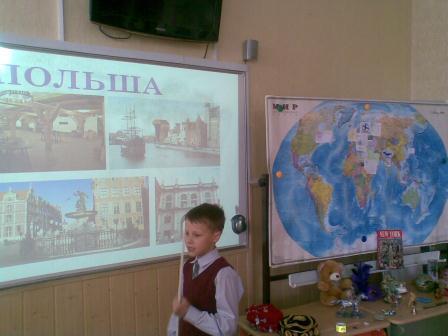 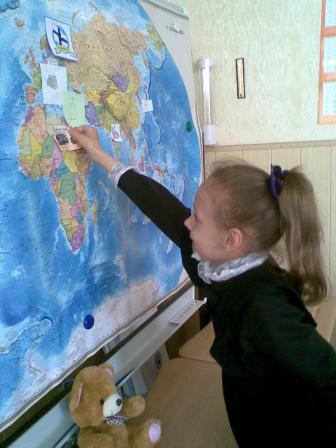 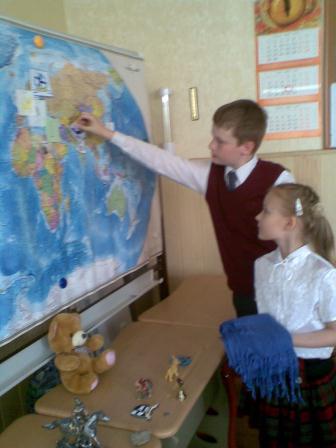 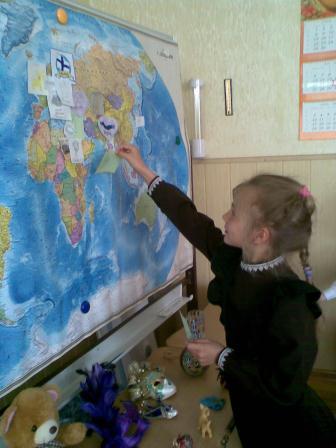 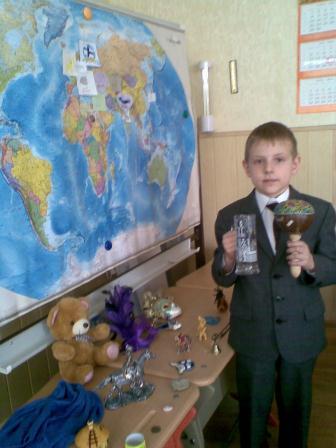 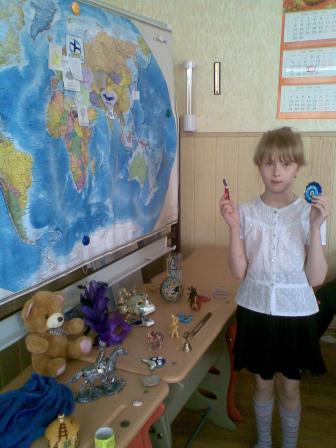 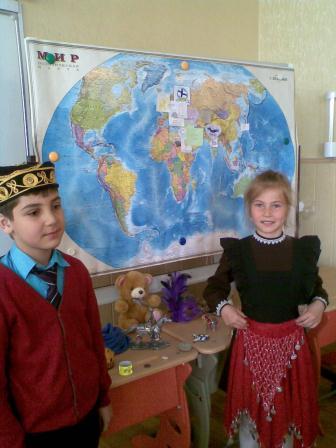 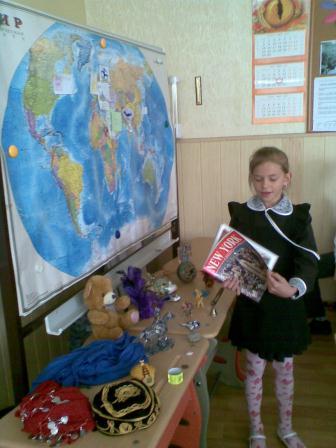 